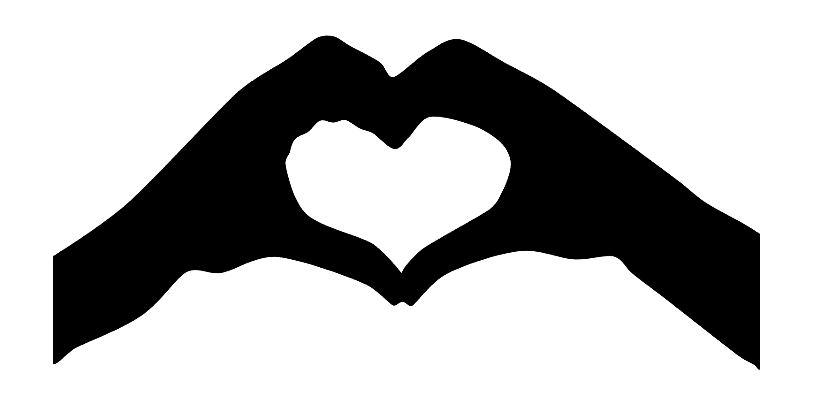 Love AnsonServing our Community with the Love of GodApril 29, 2023“…by love serve one another” (Gal. 5:13).Join a team!  Make a difference for Christ!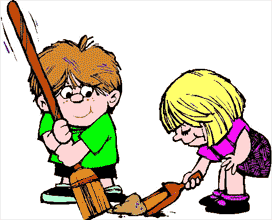 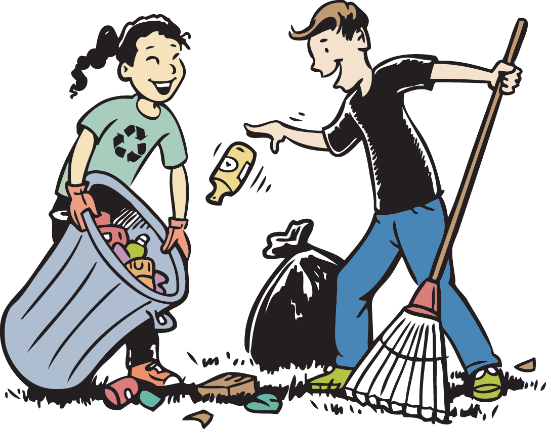 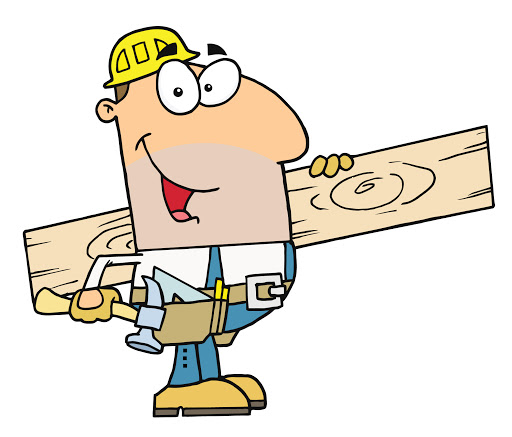 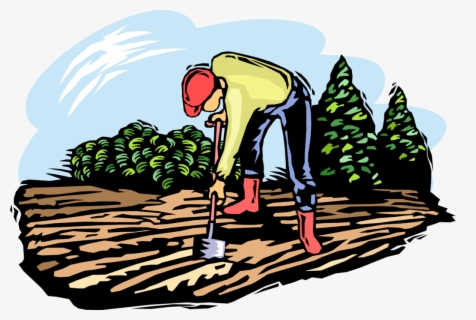 